с 11 по 22 ноября 2019 года на территории Ростовской области проводится второй этап межведомственной Общероссийской антинаркотической акции «Сообщи, где торгуют смертью!».Цели акции:- привлечение общественности к участию в противодействии незаконному обороту наркотиков;- сбор и проверка оперативно-значимой информации;- оказание квалифицированной помощи и консультаций по вопросам лечения и реабилитации наркомании.На территории Ростовской области акцию проводит Главное управление МВД России по Ростовской области, Управление на транспорте МВД России по Северо-Кавказскому федеральному округу при поддержке Правительства Ростовской области, ГБУ РО «Наркологический диспансер», войсковое казачье общество «Всевеликое войско Донское», общественные и волонтерские организации Ростовской области, органы местного самоуправления.Уважаемые жители Алексеевского сельского поселения просим Вас стать активными участниками акции и при наличии информации о фактах возможного совершения преступлений и административных правонарушений, связанных с незаконным оборотом наркотических средств и психотропных веществ (в том числе, с распространением, употреблением новых потенциально опасных психоактивных веществ («солей», «спайсов»), созданием мест их хранения («закладок»); безрецептурной продажей аптечными организациями наркосодержащих лекарственных препаратов; изготовлением наркотиков) сообщить по телефонам:круглосуточный телефон дежурной части Управления по контролю за оборотом наркотиков ГУ МВД России по Ростовской области – 8 (863) 249-34-44;«телефон доверия» Государственного бюджетного учреждения Ростовской области «Наркологический диспансер» (понедельник-пятница, с 9.00 до 17.30) – 8 (863) 240-60-70;раздел «Прием обращений» официального сайта ГУ МВД России по Ростовской области https://61.мвд.рф/request_main ;«телефоны доверия», «горячие линии», служебные телефоны, электронные адреса официальных интернет-сайтов органов местного самоуправления, территориальных подразделений (по согласованию с территориальными органами внутренних дел). администрация Алексеевского селького  поселения 8 (863) 41 3-32-21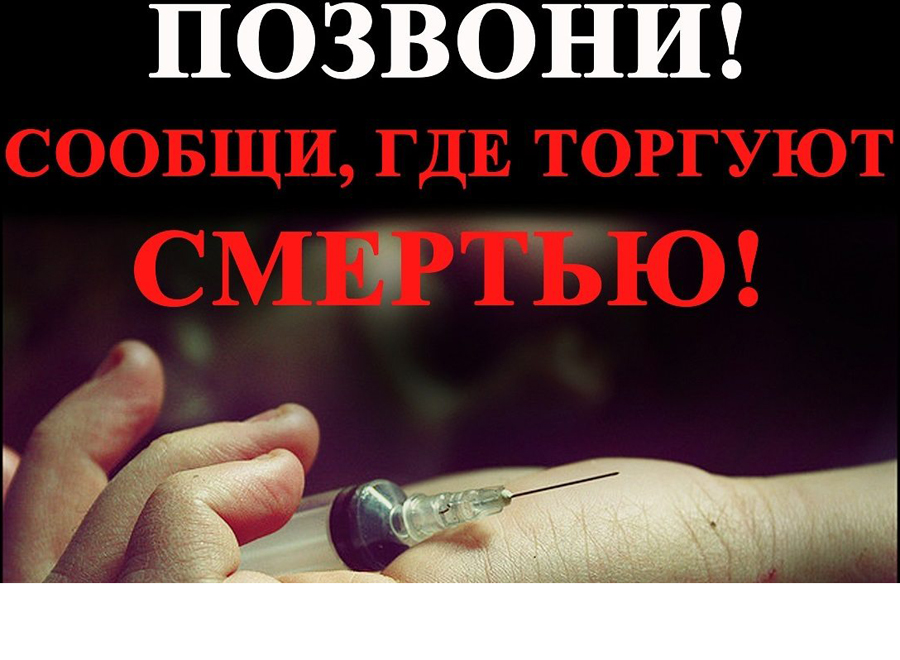 